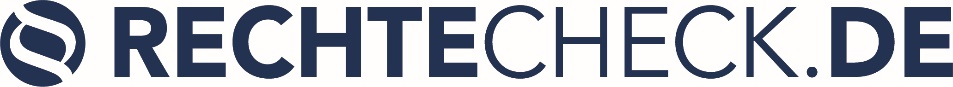 Entlassungsvereinbarung Mietvertrag – MusterbriefIn der Regel unterzeichnen Ehepartner den Mietvertrag gemeinsam und sind damit gleichberechtigte Mieter. Zieht einer der Ehepartner nach einer Trennung aus der gemeinsamen Wohnung aus, kann er eine Vertragsänderung mit dem Vermieter beantragen, um so aus dem gemeinsamen Mietvertrag entlassen zu werden. Auf Seite 3 findet sich ein Musterbrief für den Antrag auf Entlassung aus dem gemeinsamen Mietvertrag. Ab Seite 4 finden Sie ein Muster für eine Entlassungsvereinbarung mit dem Vermieter als Ergänzung zum Mietvertrag. Allerdings gilt es zu beachten, dass der Vermieter nicht dazu verpflichtet ist, der Vertragsänderung zuzustimmen.Tipp: Das Musterschreiben besser per Einschreiben mit Rückschein versenden.Auf Rechtecheck.de haben wir weitere Informationen zusammengestellt, was es bei einer Trennung bezüglich des Mietvertrags beachten gilt. Wenn einer der Ehepartner aus der gemeinsamen Wohnung ausgezogen ist, sollten Sie das außerdem schriftlich festhalten. So dokumentieren Sie den Beginn des Trennungsjahrs, das eine entscheidende Voraussetzung für die Scheidung ist. Dafür können Sie z.B. unsere Muster-Scheidungsvereinbarung verwenden.Auf unserer Seite bieten wir auch zu anderen Themen eine Sammlung an Musterbriefen an.Auch bei einer einvernehmlichen Scheidung sollten Sie sich besser von einem erfahrenen Anwalt beraten lassen. Bei einer Scheidung herrscht in Deutschland ohnehin Anwaltspflicht vor Gericht. Sie haben noch keine anwaltliche Betreuung bzw. noch keine juristische Beratung erhalten? Jetzt unverbindlich anfragen: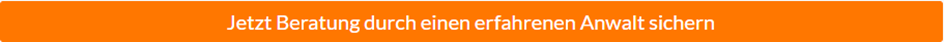 Wie man dieses Dokument benutztBitte ersetzen Sie in den untenstehenden Vorlagen die (kursiv) geschriebenen Passagen durch Ihre individuellen Angaben und unterschreiben Sie beide die Dokumente. Für die Muster-Entlassungsvereinbarung (ab Seite 4) gilt es zu beachten, dass einzelne Regelungen des Mietvertrags mit der Entlassung eines Mieters abgeändert werden können (vgl. §§ 3, 5 der Entlassungsvereinbarung). So ist z.B. sowohl eine Erhöhung als auch eine Herabsetzung der Miete möglich. Über die Rechte und Pflichten zwischen Ihnen und Ihrem Ehepartner – z.B. bezüglich der Erstattung von Betriebskosten oder des Anteils an der Mietkaution – sollten Sie mit Ihrem Partner eine gesonderte Vereinbarung treffen, die Sie schriftlich festhalten.Über RECHTECHECKRechtecheck.de ist die digitale Schnittstelle zwischen hilfesuchenden Verbrauchern und engagierten Rechtsanwälten. Wir vermitteln Ihnen im Fall der Fälle einen erfahrenen Spezialisten, der Sie berät und Ihre Rechte für Sie durchsetzt. In vielen Fällen inklusive kostenloser Erstberatung. Obendrein informieren wir regelmäßig, umfangreich und verständlich über die wichtigsten Verbraucherrechts-Themen. Hinter Rechtecheck steht das Team von Flugrecht.de mit der Erfahrung aus über 100.000 Verbraucherrechtsfällen seit 2011.HaftungsausschlussAlle zur Verfügung gestellten Formulare und Mustertexte sind unbedingt auf den Einzelfall hin anzupassen. Bei der Erstellung haben wir uns große Mühe gegeben. Trotz alledem können wir keinerlei Haftung dafür übernehmen, dass das jeweilige Dokument für den von Ihnen angedachten Anwendungsbereich geeignet ist.Absender: Vorname Nachname, Straße/Hausnummer, PLZ/OrtAdressat:Name des VermietersAdresse des VermietersOrt, DatumAntrag auf Entlassung eines Vertragspartners aus dem Vertrag über die Mietwohnung Exakte Bezeichnung der Mietsache, insbesondere Straße, Hausnummer, PLZ und Ort; ggf. OG o. ä.Sehr geehrte/r Frau/Herr Name Vermieter,wir, Vorname Nachname und Vorname Nachname, haben am Datum einen Mietvertrag über die Wohnung Exakte Bezeichnung der Mietsache, insbesondere Straße, Hausnummer, PLZ und Ort geschlossen. Wir leben ab Datum voneinander getrennt und Vorname Nachname zieht aus der gemeinsamen Wohnung aus.Infolgedessen bitten wir Sie, Vorname Nachname aus dem Mietvertrag zu entlassen und das Mietverhältnis allein mit Vorname Nachname fortzusetzen. Im Anhang schicken wir Ihnen eine Entlassungs- sowie Übernahmevereinbarung als Ergänzung zum Mietvertrag vom Datum zu. Bitte senden Sie die Vereinbarung unterschrieben an uns zurück. Uns ist bekannt, dass die Entlassung nur gültig ist, wenn alle Mietparteien der Vereinbarung schriftlich zustimmen.Mit freundlichen GrüßenUnterschrift Mieter 1Unterschrift Mieter 2Ergänzung zum Mietvertrag vom DatumEntlassungs- und ÜbernahmevereinbarungZwischen								 (Im Folgenden Mieter 1)								 (Im Folgenden Mieter 2)Und								 (Im Folgenden Vermieter)§ 1 Bestehendes MietverhältnisDie Vertragsparteien haben am Datum einen unbefristeten Mietvertrag über das Mietobjekt Exakte Bezeichnung der Mietsache, insbesondere Straße, Hausnummer, PLZ und Ort; ggf. OG o. ä geschlossen. Auf diesen wird im Folgenden Bezug genommen.Der Mieter 1 möchte aus dem Mietverhältnis ausscheiden, während der Mieter 2 das Mietverhältnis fortsetzen möchte.§ 2 Ausscheiden des Mieters 1Die Parteien sind sich darüber einig, dass der Mieter 1 mit Wirkung zum Datum aus oben genanntem Mietvertrag vom Datum entlassen wird. Einer zusätzlichen Kündigung bedarf es nicht.§ 3 Fortsetzung des Mietverhältnisses mit dem Mieter 2Das Mietverhältnis wird ab dem Datum mit dem Mieter 2 allein fortgesetzt. Die Regelungen des Mietvertrags vom Datum gelten fort / werden mit § 5 dieser Vereinbarung angepasst.§ 4 Haftung des Mieters 1Nach seiner Entlassung aus dem Mietverhältnis haftet der Mieter 1 dem Vermieter gegenüber nur für Verbindlichkeiten, die vor seinem Ausscheiden entstanden sind. Außerdem verzichtet der Mieter 1 auf die Erstattung etwaiger Betriebskostenguthaben und seines Anteils an der Mietkaution in Höhe von EUR Betrag durch den Vermieter. Über die zwischen ihnen bestehenden Rechte und Pflichten ab dem Ausscheiden von Mieter 1 treffen die Mieter 1 und 2 eine gesonderte Vereinbarung.§ 5 Anpassung der Nettokaltmiete / der BetriebskostenvorauszahlungenDer Vermieter und der Mieter 2 sind sich darüber einig, dass die monatliche Nettokaltmiete ab dem Datum auf einen Betrag von EUR Betrag angepasst wird. Die monatlich zu erbringende Betriebskostenvorauszahlung wird auf EUR Betrag herabgesetzt.§ 6 Salvatorische KlauselFür den Fall, dass einzelne Bestimmungen dieser Vereinbarung ganz oder teilweise unwirksam sind, beziehungsweise später nichtig und/oder unwirksam werden, bleibt die Wirksamkeit der übrigen Bestimmungen davon unberührt.Ort, DatumUnterschrift Mieter 1Unterschrift Mieter 2Unterschrift Vermieter